matemáticaLeia com atenção o enunciado das questões para solucionar os problemas.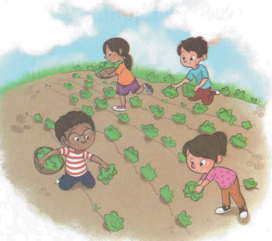 1) A turma de Júlio colheu 145 pés de alfaces que eles mesmos plantaram. Resolveram dar 118 pés de alface para a turma do 1º ano. Quantos pés de alface restaram para a turma de Júlio?R:________________________________________________________________________________________________________________________________________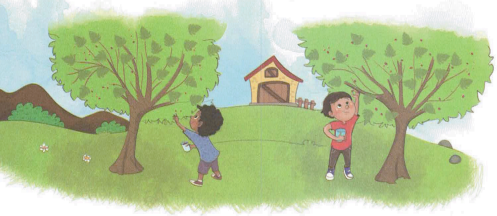 2) Lucas e Caio foram colher amoras no sítio do vizinho. Lucas colheu 172 amoras e Caio 79. Quantas amoras eles colheram juntos?R: ___________________________________________________________________ _____________________________________________________________________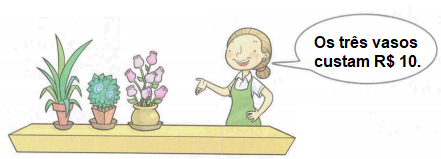 3) Carmem vende vasos de flores em uma feira e hoje está fazendo uma promoção. Quantos vasos é possível comprar com 50 reais?R: ______________________________________________________________________________ ________________________________________________________________________________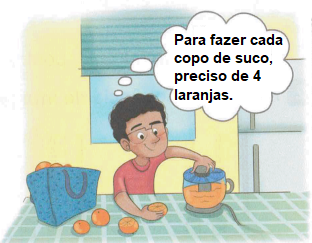 4) Pedro receberá um grupo de 15 amigos em sua casa. Para refrescar, ele decidiu fazer um copo de suco de laranja para cada um. Utilizando a fala de Pedro, descubra quantas laranjas serão necessárias. R: ______________________________________________________________________________ ________________________________________________________________________________